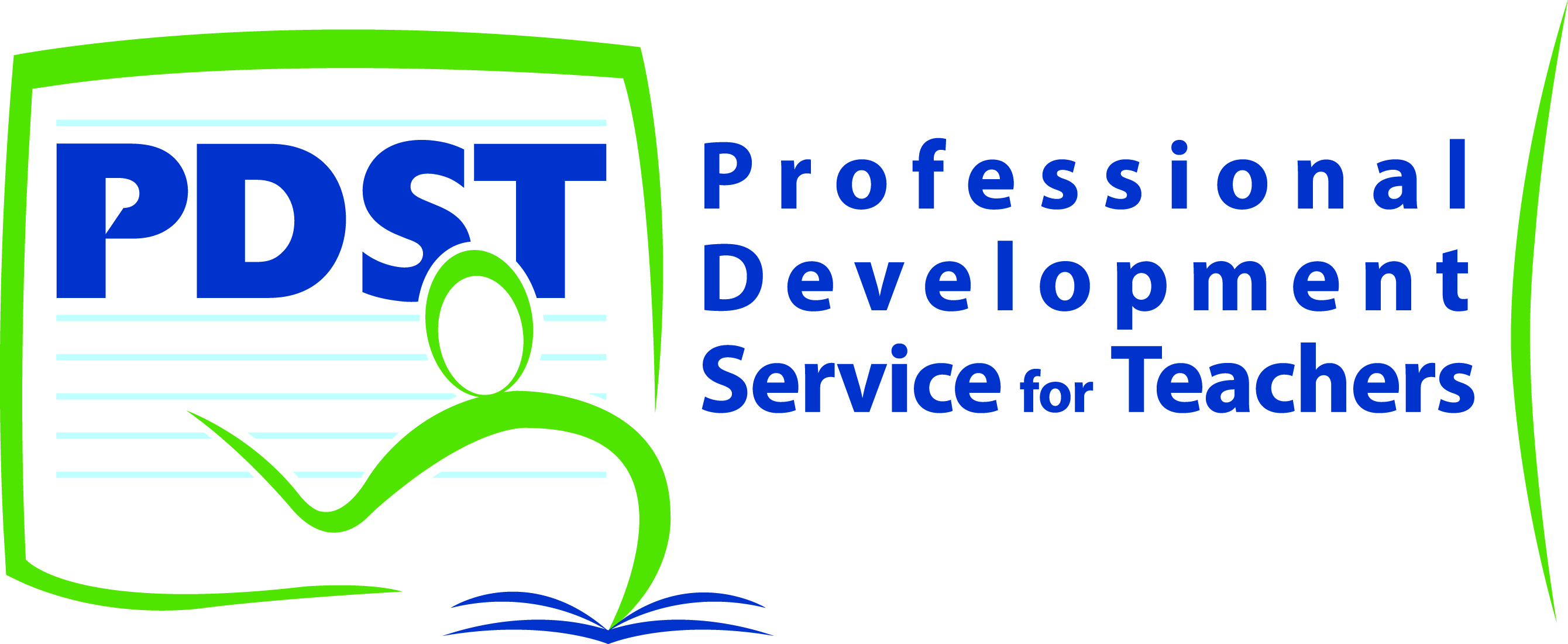 USING THIS RESOURCE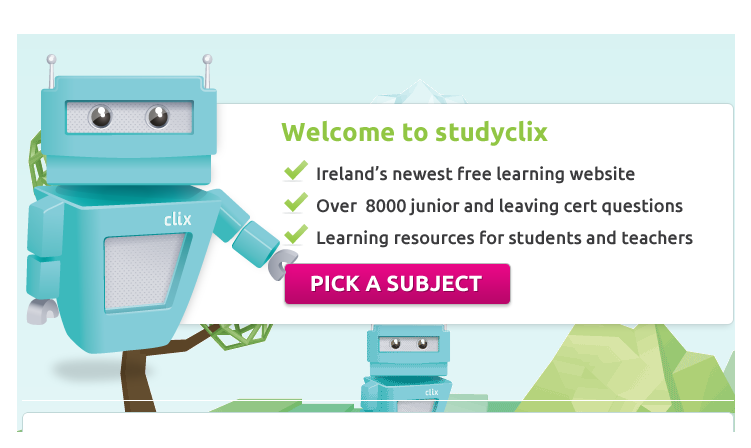 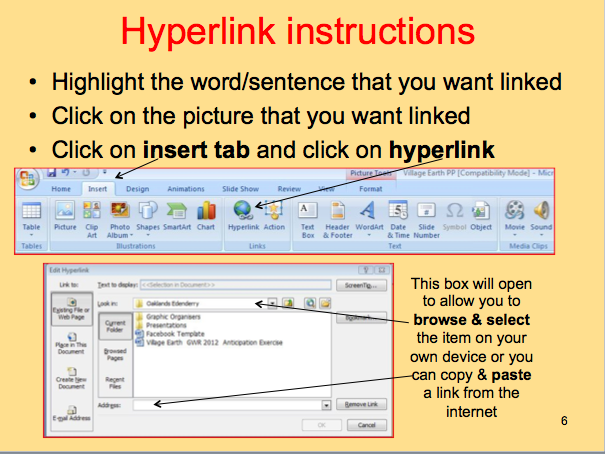 Suggestedresources/activities & methods are constantly reviewed & updated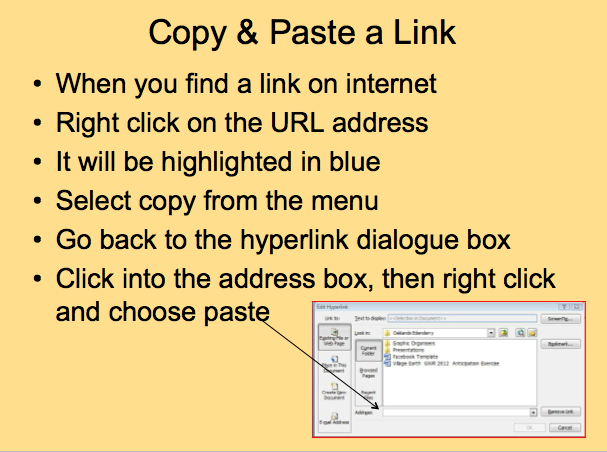 SLSS Graphic Organiser Booklet will be used throughout the course as a form of AfL along with, oral/written recap of previous lesson, use of lower, higher and open questions with built in wait time, observation of pair and share, tests using multiple choice, matching terms with pictures or explanations, calculations, and open questions, portfolio/project work to include research on internet, newspapers, preparing graphic organizers, flash cards &  table quiz designed by students. Other AfL resources are available on the NCCA website.A variety of appropriate methodologies will be used during each lesson including lecture, one to one, individual work, guided discovery, pair work, group work (3 to 4), jigsaw, placemat, my little book, student teaching & students creating on-line resources.Comprehension strategies will include – KWHL, anticipation guides, visual verbal squares, skimming & scanning. Click here for further info.Oral language will be developed through the use of think, pair & share, group work, oral presentations & debates. Writing – high expectations will be set, use of editing checklist for spelling, punctuation & grammar, writing frames used for practicing exam questions. Numeracy strategies will be integrated into lessons where appropriate eg. common use of calculators, key vocabulary, estimate/calculate/check, problem solving strategies (Fact Explain, Example Diagram (FEED) etc. , think/pair/share).  Show me boards will be used to practice drawing diagrams. Interpretation of real life data. KWHL - EXPLAINEDPre-reading comprehension & Assessment for Learning (AfL) strategyKWL creator is available @ tinyurl.com/kwlcreatorKWHL Pre-reading comprehension & Assessment for Learning (AfL) strategyKWL creator is available @ tinyurl.com/kwlcreator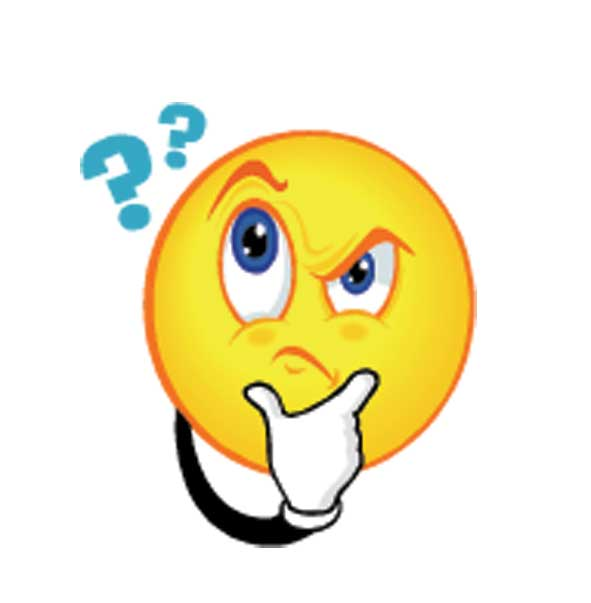 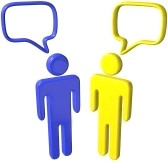 THINK-PAIR-SHAREThink about the question on your own and write down your thoughtsShare your thoughts with your partnerListen to your partner’s ideasCombine your ideas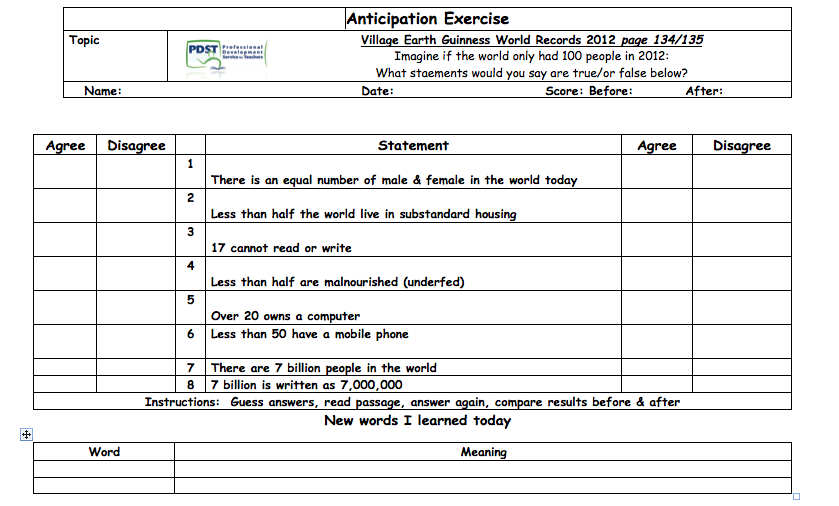 BLOOMS TAXONOMY OF CRITICAL THINKING*List could be used as a verb in all levels – it is what you are asked to list that determines the level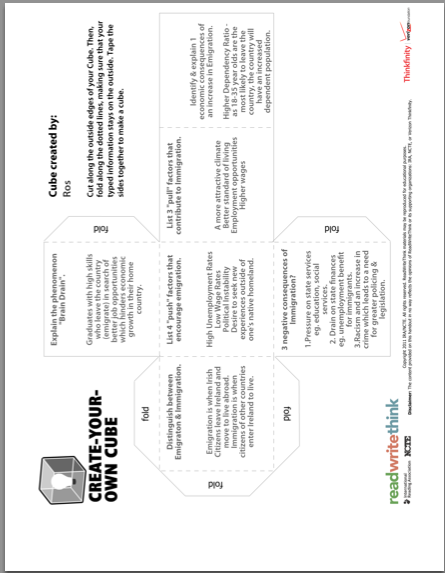 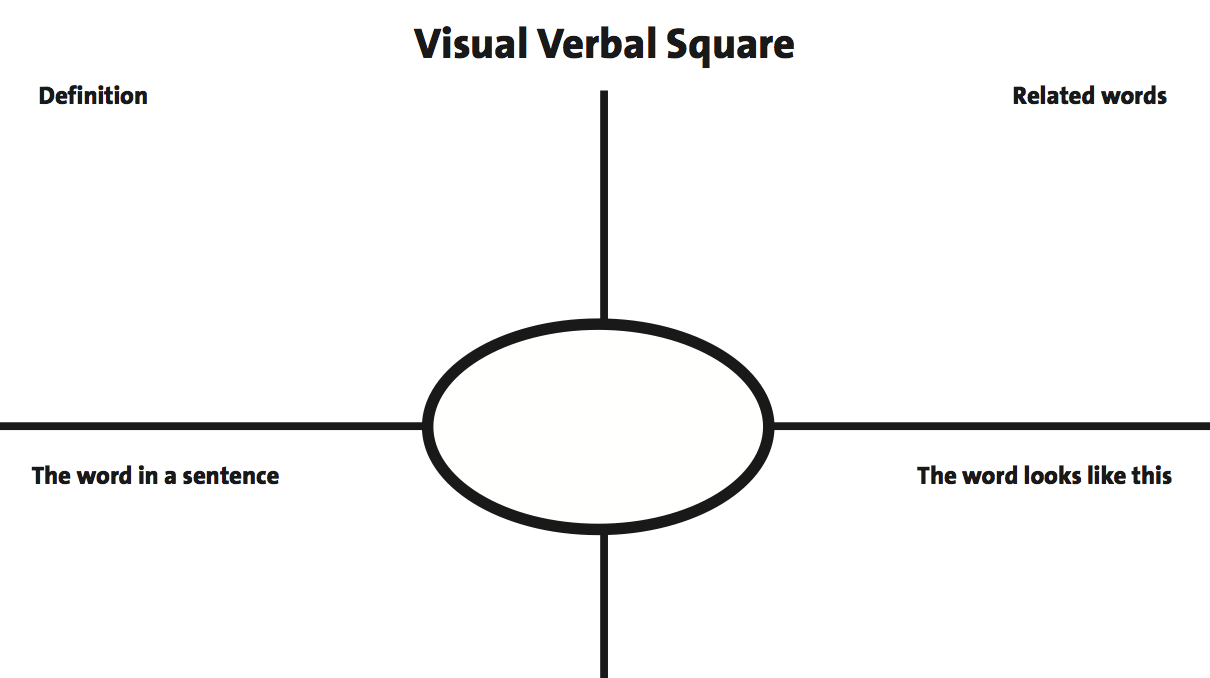 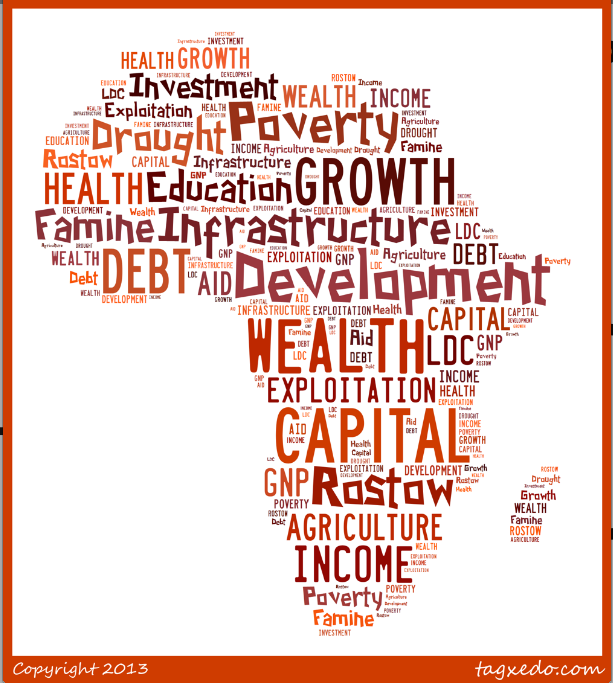 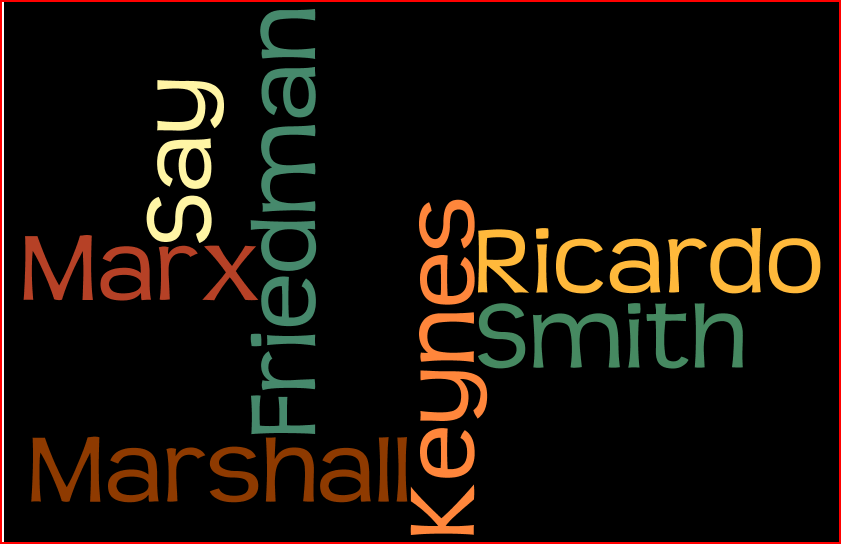  LEAVING CERTIFICATE ECONOMICSLEAVING CERTIFICATE ECONOMICS LEAVING CERTIFICATE ECONOMICS LEAVING CERTIFICATE ECONOMICS LEAVING CERTIFICATE ECONOMICS LEAVING CERTIFICATE ECONOMICS LEAVING CERTIFICATE ECONOMICS LEAVING CERTIFICATE ECONOMICS LEAVING CERTIFICATE ECONOMICS LEAVING CERTIFICATE ECONOMICS LEAVING CERTIFICATE ECONOMICS LEAVING CERTIFICATE ECONOMICS LEAVING CERTIFICATE ECONOMICSLEAVING CERTIFICATE ECONOMICS LEAVING CERTIFICATE ECONOMICS LEAVING CERTIFICATE ECONOMICS LEAVING CERTIFICATE ECONOMICSLINKS TO CURRICULUM BASED RESOURCESLINKS TO CURRICULUM BASED RESOURCESLinks to up-to-date statisticsLINKS TO WEB 2.0 TOOLS FOR CREATING RESOURCESLINKS TO WEB 2.0 TOOLS FOR CREATING RESOURCESpdsteconomicsScoilnet.ieExaminations.ie Studyclix.come-xamit.ie  Economics help(a to z glossary, notes etc.) Economics basicsPunk Economics60 second adventures in economicsKhan AcademyShare my lessonhttp://www.tutor2u.netVideo tutorialsEconomist free appSBP free appwww.ntma.ie www.cso.iewww.financegov.iewww.imf.iewww.wto.iewww.un.organimoto.com  (video)Download Photostory  (video)Download Audacity (sound recording)Wordle.net (word cloud) Tagxedo.com (word cloud)Studystack.com (flashcards & games)Quizlet.com (flashcards, vocab)TripticoFreerice.comKWHLWhat do I know about this topic?What do I want to know about this topic?How do I find out more about this topic?What have I learned about this topic?EXAMPLE: ECONOMIC SYSTEMSEXAMPLE: ECONOMIC SYSTEMSEXAMPLE: ECONOMIC SYSTEMSEXAMPLE: ECONOMIC SYSTEMSIs the way decisions are made in a country about:What goods are to be produced? How are these to be produced? Who is to benefit from the production?How many types of economic systems are there?What are they called?Which one is Ireland?Reference Book pages or handout numbers & dateswebsite urlsYou Tube clipsThere are three economic systems.They are three1. Free market/enterprise2. Mixed economy 3. Centrally planned.Ireland is a mixed economyKWHL charts assist teachers in activating students' prior knowledge of a subject or topic and encourage inquisition, active reading, and research. They may also serve as an assessment of what students have learned during a unit of study. The K stands for what students know, the W stands for what students want to learn, the H stand for how they student will find out and the L stands for what the students learn as they read or research.KWHL charts assist teachers in activating students' prior knowledge of a subject or topic and encourage inquisition, active reading, and research. They may also serve as an assessment of what students have learned during a unit of study. The K stands for what students know, the W stands for what students want to learn, the H stand for how they student will find out and the L stands for what the students learn as they read or research.KWHL charts assist teachers in activating students' prior knowledge of a subject or topic and encourage inquisition, active reading, and research. They may also serve as an assessment of what students have learned during a unit of study. The K stands for what students know, the W stands for what students want to learn, the H stand for how they student will find out and the L stands for what the students learn as they read or research.KWHL charts assist teachers in activating students' prior knowledge of a subject or topic and encourage inquisition, active reading, and research. They may also serve as an assessment of what students have learned during a unit of study. The K stands for what students know, the W stands for what students want to learn, the H stand for how they student will find out and the L stands for what the students learn as they read or research.KWHLWhat do I know about this topic?What do I want to know about this topic?How do I find out more about this topic?What have I learned about this topic?QUESTIONMY THOUGHTS/IDEASMY PARTNERS THOUGHTS/IDEASCOMBINED IDEASAABBCC123456Knowledge/RememberingComprehension/UnderstandingApplicationAnalysisSynthesis/CreatingEvaluationCountChooseDefineDescribeDrawIdentifyLabelMatchNameOutlineQuoteReadRecall ReciteRecognizeRecord SelectStateWrite5 Ws – who, what, where, why, whenAssociateClassifyContrastCompareCompute  ConvertDefendDemonstrateDiscussDistinguishEstimate Explain, ExtendExtrapolateGeneralizeGive examplesInferInterpretOutlineParaphrase, PredictRewrite, RephraseSummariseAdd ApplyBuildCalculate Change ClassifyConstruct Complete Demonstrate Divide Examine Graph Manipulate ModifyOrganise Prepare ProducePresent Show Solve UseAnalyse Arrange Breakdown Combine Design Detect Develop Diagram Differentiate DiscriminateDissectExamineIllustrate InferInvestigateObserve Outline Point out Relate, Relationship Select Separate , Subdivide UtilizeCategorize Combine Compile Compose Create Design Devise GenerateInventImagine Modify Order Organize Plan Rearrange Reconstruct Reorganize Revise Summarize Transform SpecifyAppraise Assess Compare Conclude Contrast Criticize , CritiqueDebateDeduce DetermineDisproveEvaluate Grade Interpret Judge , Justify MeasureOpinionProve Rank, RateRecommend Support TestMICRO                                TOPIC 1: INTRODUCTION TO ECONOMICS          WEEK: MICRO                                TOPIC 1: INTRODUCTION TO ECONOMICS          WEEK: MICRO                                TOPIC 1: INTRODUCTION TO ECONOMICS          WEEK: MICRO                                TOPIC 1: INTRODUCTION TO ECONOMICS          WEEK: DifferentiatedExpected Learning OutcomesThe students will be able to do the following:SyllabusDifferentiated resources, methods & activities for AfL & AoLDifferentiated resources, methods & activities for AfL & AoLDifferentiated resources, methods & activities for AfL & AoLDifferentiatedExpected Learning OutcomesThe students will be able to do the following:SyllabusGeneralLiteracy Comprehension, writing, oral language strategiesNumeracyLanguage, estimation, problem solving strategies Revision&AoLUnderstand the scope, purpose and limitations of economics as a scienceUnderstand economic concepts such as wealth, income, welfare, scarcity, choice, wants, needs, opportunity cost and factors of productionExplain how economists draw up theories using Inductive and Deductive methodsIdentify the differences between factor, intermediate and final markets and give examplesDifferentiate between microeconomics and macroeconomicsBook page Workbook pageWorksheet no>Economic goods docWhat is wealth docPowerpoints Introduction to economicsThe economic problemWhy you study economics video
KWHLKWL creatorpdsteconomics studystack (on-line games)Q & A using Bloom’s promptsThink-pair-shareMy Little BookRevision resourcesExam outcome verbsClass testsCollated SEC exams & schemesSTUDYCLIX HLSTUDYCLIX OLTony Buzan on mindmapsMICRO                                             TOPIC 2: ECONOMIC SYSTEMS          WEEK:MICRO                                             TOPIC 2: ECONOMIC SYSTEMS          WEEK:MICRO                                             TOPIC 2: ECONOMIC SYSTEMS          WEEK:MICRO                                             TOPIC 2: ECONOMIC SYSTEMS          WEEK:DifferentiatedExpected Learning OutcomesThe students will be able to do the following:SyllabusDifferentiated resources, methods & activities for AfL & AoLDifferentiated resources, methods & activities for AfL & AoLDifferentiated resources, methods & activities for AfL & AoLDifferentiatedExpected Learning OutcomesThe students will be able to do the following:SyllabusGeneralLiteracy Comprehension, writing, oral language strategiesNumeracyLanguage, estimation, problem solving strategies Revision&AoLDifferentiate between economic systemsIdentify and explain the advantages and disadvantages of economic systemsDiscuss Smith, Keynes, Marx’s   contribution to economic thought WRT economic systemsBook page Workbook pageWorksheet noPrezi presentationPowerpointsEconomic systems – includes links to Animal Farm, The Shock Doctrine, interviews with Milton Friedman & much moreGameStudent presentationInvisible hand videoKWHLKWL creatorpdsteconomics studystack Cloze test docMatching docQ & A using Bloom’s promptsThink-pair-shareAnticipation guideRevision resourcesClass testsCollated SEC exams & schemesExam questions template docSTUDYCLIX HLSTUDYCLIX OLMICRO                         TOPIC 3: THE CONSUMER & UTILITY (RATIONAL CHOICE THEORY)       WEEK:MICRO                         TOPIC 3: THE CONSUMER & UTILITY (RATIONAL CHOICE THEORY)       WEEK:MICRO                         TOPIC 3: THE CONSUMER & UTILITY (RATIONAL CHOICE THEORY)       WEEK:MICRO                         TOPIC 3: THE CONSUMER & UTILITY (RATIONAL CHOICE THEORY)       WEEK:MICRO                         TOPIC 3: THE CONSUMER & UTILITY (RATIONAL CHOICE THEORY)       WEEK:DifferentiatedExpected Learning OutcomesThe students will be able to do the following:SyllabusDifferentiated resources, methods & activities for AfL & AoLDifferentiated resources, methods & activities for AfL & AoLDifferentiated resources, methods & activities for AfL & AoLDifferentiated resources, methods & activities for AfL & AoLDifferentiatedExpected Learning OutcomesThe students will be able to do the following:SyllabusGeneralLiteracy Comprehension, writing, oral language strategiesNumeracyLanguage, estimation, problem solving strategies Revision&AoLDefine economic goodsExplain the characteristics of economic goodExplain and evaluate the assumptions underlying consumer behaviourExplain and illustrate the concept of utilityExplain the concept of marginal utilityDefine and illustrate the law of diminishing marginal utilityExplain and evaluate the assumptions underlying the law of diminishing marginal utility define and illustrate the principal of equi-marginal utilityCalculate the marginal utilityDiscuss Alfred Marshall’s contribution to economic thought WRT consumer & utilityBook page Workbook pageWorksheet noEconomic goods docPowerpointsThe consumer & utility DM utility clipConsumer equilibrium clipLDMR video clip60 sec adventures in ec  rational choice theory clipKWHLKWL creatorpdsteconomics studystack Q & A using Bloom’s promptsThink-pair-shareAnticipation guideCalculate the marginal utilityRevision resourcesClass testsCollated SEC exams & schemesShort questions docSTUDYCLIX HLSTUDYCLIX OLMICRO                                   TOPIC 4 : CONSUMER DEMAND (APPLICATION 1 OF RCT)        WEEK:MICRO                                   TOPIC 4 : CONSUMER DEMAND (APPLICATION 1 OF RCT)        WEEK:MICRO                                   TOPIC 4 : CONSUMER DEMAND (APPLICATION 1 OF RCT)        WEEK:MICRO                                   TOPIC 4 : CONSUMER DEMAND (APPLICATION 1 OF RCT)        WEEK:MICRO                                   TOPIC 4 : CONSUMER DEMAND (APPLICATION 1 OF RCT)        WEEK:DifferentiatedExpected Learning OutcomesThe students will be able to do the following:SyllabusDifferentiated resources, methods & activities for AfL & AoLDifferentiated resources, methods & activities for AfL & AoLDifferentiated resources, methods & activities for AfL & AoLDifferentiated resources, methods & activities for AfL & AoLDifferentiatedExpected Learning OutcomesThe students will be able to do the following:SyllabusGeneralLiteracy Comprehension, writing, oral language strategiesNumeracyLanguage, estimation, problem solving strategies Revision&AoLDistinguish between individual demand and market/aggregate demandList and explain the determinants and influences of demandExplain a demand schedule and illustrate by means of a demand curveDemonstrate a change in any of the determinants of demand and interpret the outcomes using diagramsDiscuss Alfred Marshall’s contribution to economic thought WRT consumer demandBook page Workbook pageWorksheet noPowerpointsDemandStudent presentationMovement & shifts videoResources on scoilnetVideo how supply and demand affect the price of silvervideo on supply and demand of water, oil, jeansKWHLKWL creatorpdsteconomics studystack Q & A using Bloom’s promptsThink-pair-shareAnticipation guideDrawing diagramsLabeling diagramsInterpreting diagramsShow-me board to practice drawing diagrams & AfLInteractive demand curveWorksheetRevision resourcesClass testsCollated SEC exams & schemesExam questions template docSTUDYCLIX HLSTUDYCLIX OLDemand recap videoMICRO                                TOPIC 5: PRODUCER SUPPLY (APPLICATION 2 OF RCT)             WEEK:MICRO                                TOPIC 5: PRODUCER SUPPLY (APPLICATION 2 OF RCT)             WEEK:MICRO                                TOPIC 5: PRODUCER SUPPLY (APPLICATION 2 OF RCT)             WEEK:MICRO                                TOPIC 5: PRODUCER SUPPLY (APPLICATION 2 OF RCT)             WEEK:MICRO                                TOPIC 5: PRODUCER SUPPLY (APPLICATION 2 OF RCT)             WEEK:DifferentiatedExpected Learning OutcomesThe students will be able to do the following:SyllabusDifferentiated resources, methods & activities for AfL & AoLDifferentiated resources, methods & activities for AfL & AoLDifferentiated resources, methods & activities for AfL & AoLDifferentiated resources, methods & activities for AfL & AoLDifferentiatedExpected Learning OutcomesThe students will be able to do the following:SyllabusGeneralLiteracy Comprehension, writing, oral language strategiesNumeracyLanguage, estimation, problem solving strategies Revision&AoLDistinguish between individual supply and market/aggregate supplyList and explain the determinants and influences of supplyExplain the supply schedule and illustrate by means of a supply curveDemonstrate a change in any of the determinants of supply and interpret the outcome using diagramsExplain Say’s LawBook page Workbook pageWorksheet noPowerpointsSupplyStudent presentationSupply videoSupply video 2Movements & shifts in supply curves (scoilnet)KWHLKWL creatorpdsteconomics studystack Q & A using Bloom’s promptsThink-pair-shareDrawing diagramsLabeling diagramsInterpreting diagramsShow-me board to practice drawing diagrams & AfLRevision resourcesClass testsCollated SEC exams & schemesSTUDYCLIX HLSTUDYCLIX OLMICRO                       TOPIC 6: THE MARKET MECHANISM (APPLICATION 3 OF RCT)        WEEK:MICRO                       TOPIC 6: THE MARKET MECHANISM (APPLICATION 3 OF RCT)        WEEK:MICRO                       TOPIC 6: THE MARKET MECHANISM (APPLICATION 3 OF RCT)        WEEK:MICRO                       TOPIC 6: THE MARKET MECHANISM (APPLICATION 3 OF RCT)        WEEK:MICRO                       TOPIC 6: THE MARKET MECHANISM (APPLICATION 3 OF RCT)        WEEK:DifferentiatedExpected Learning OutcomesThe students will be able to do the following:SyllabusDifferentiated resources, methods & activities for AfL & AoLDifferentiated resources, methods & activities for AfL & AoLDifferentiated resources, methods & activities for AfL & AoLDifferentiated resources, methods & activities for AfL & AoLDifferentiatedExpected Learning OutcomesThe students will be able to do the following:SyllabusGeneralLiteracy Comprehension, writing, oral language strategiesNumeracyLanguage, estimation, problem solving strategies Revision&AoLExplain and illustrate, by means of a diagram, equilibrium price and equilibrium quantityApply the tools of demand and supply analysis to price and quantity changes in marketsDiscuss Alfred Marshall’s contribution to economic thought WRT the market mechanismBook page Workbook pageWorksheet noPowerpoints Business 2,000 quizQuiz on supply & demandKWHLKWL creatorpdsteconomics studystack Q & A using Bloom’s promptsThink-pair-shareDrawing diagramsLabeling diagramsInterpreting diagramsShow-me board to practice drawing diagrams & AfLRevision resourcesClass testsCollated SEC exams & schemesSTUDYCLIX HLSTUDYCLIX OLMICRO                              TOPIC 7: THE FACTOR MARKETS (APPLICATION 4 OF RCT)            WEEK:MICRO                              TOPIC 7: THE FACTOR MARKETS (APPLICATION 4 OF RCT)            WEEK:MICRO                              TOPIC 7: THE FACTOR MARKETS (APPLICATION 4 OF RCT)            WEEK:MICRO                              TOPIC 7: THE FACTOR MARKETS (APPLICATION 4 OF RCT)            WEEK:MICRO                              TOPIC 7: THE FACTOR MARKETS (APPLICATION 4 OF RCT)            WEEK:DifferentiatedExpected Learning OutcomesThe students will be able to do the following:SyllabusDifferentiated resources, methods & activities for AfL & AoLDifferentiated resources, methods & activities for AfL & AoLDifferentiated resources, methods & activities for AfL & AoLDifferentiated resources, methods & activities for AfL & AoLDifferentiatedExpected Learning OutcomesThe students will be able to do the following:SyllabusGeneralLiteracy Comprehension, writing, oral language strategiesNumeracyLanguage, estimation, problem solving strategies Revision&AoLDefine each of the factors of productionIllustrate and explain the concept of derived demandUnderstand the concepts of marginal revenue productivity (MRP) and marginal physical productivity (MPP)Examine the factors that affect MRP and MPPUnderstand that the demand curve for a factor of production is its MRP curveApply MRP theory to both perfect competition and monopoly/imperfect competitionIllustrate the concepts of supply price, economic rent, quasi economic rent and transfer pricesBook page Workbook pageWorksheet noPowerpoints FOP matching exerciseKWHLKWL creatorpdsteconomics studystack Q & A using Bloom’s promptsThink-pair-shareVisual verbal squareRevision resourcesClass testsCollated SEC exams & schemesSTUDYCLIX HLSTUDYCLIX OLMICRO                         TOPIC 8: FACTORS OF PRODUCTION – LAND                     WEEK:MICRO                         TOPIC 8: FACTORS OF PRODUCTION – LAND                     WEEK:MICRO                         TOPIC 8: FACTORS OF PRODUCTION – LAND                     WEEK:MICRO                         TOPIC 8: FACTORS OF PRODUCTION – LAND                     WEEK:MICRO                         TOPIC 8: FACTORS OF PRODUCTION – LAND                     WEEK:DifferentiatedExpected Learning OutcomesThe students will be able to do the following:SyllabusDifferentiated resources, methods & activities for AfL & AoLDifferentiated resources, methods & activities for AfL & AoLDifferentiated resources, methods & activities for AfL & AoLDifferentiated resources, methods & activities for AfL & AoLDifferentiatedExpected Learning OutcomesThe students will be able to do the following:SyllabusGeneralLiteracy Comprehension, writing, oral language strategiesNumeracyLanguage, estimation, problem solving strategies Revision&AoLDefine land as a factor of productionGive examples of land and state how they contribute to the production of wealthExplain the economic characteristics of landExplain why land is a unique factor of productionExplain why the demand for land is a derived demandIllustrate and explain the concept of economic rentExplain the factors that influence the price paid for landDescribe the factors that determine the location of a factoryExplain the factors leading to the price of property increasing/decreasing in IrelandDiscuss RICARDO’S contribution to economic thoughtBook page Workbook pageWorksheet noPowerpoints LandSliderocket (NK)LandSliderocket (NK)Irelands property crashScoilnet QuizKWHLKWL creatorpdsteconomics studystack Q & A using Bloom’s promptsThink-pair-shareDrawing diagramsLabeling diagramsInterpreting diagramsShow-me board to practice drawing diagrams & AfLRevision resourcesClass testsCollated SEC exams & schemesExam questions template docSTUDYCLIX HLSTUDYCLIX OLMICRO                              TOPIC 8: FACTORS OF PRODUCTION – LABOUR            WEEK:MICRO                              TOPIC 8: FACTORS OF PRODUCTION – LABOUR            WEEK:MICRO                              TOPIC 8: FACTORS OF PRODUCTION – LABOUR            WEEK:MICRO                              TOPIC 8: FACTORS OF PRODUCTION – LABOUR            WEEK:MICRO                              TOPIC 8: FACTORS OF PRODUCTION – LABOUR            WEEK:DifferentiatedExpected Learning OutcomesThe students will be able to do the following:SyllabusDifferentiated resources, methods & activities for AfL & AoLDifferentiated resources, methods & activities for AfL & AoLDifferentiated resources, methods & activities for AfL & AoLDifferentiated resources, methods & activities for AfL & AoLDifferentiatedExpected Learning OutcomesThe students will be able to do the following:SyllabusGeneralLiteracy Comprehension, writing, oral language strategiesNumeracyLanguage, estimation, problem solving strategies Revision&AoLDefine labourIllustrate and explain the concept of derived demandUnderstand MRP and MPP as they relate to labourExamine the factors that affect the demand for labour by an individual firmIllustrate by means of a diagram the relationship between the wage rate and quantity demanded of labourIllustrate by means of a diagram the relationship between the wage rate and the quantity supplied of labourExamine the factors affecting the mobility of labourDefine geographical mobility and occupational mobility of labourIllustrate and interpret the backward bending supply curve of labourIllustrate and explain equilibrium wage levelExamine the reasons for differences in wage ratesExamine what factors make labour efficient.  DISTINGUISH BETWEEN Smith & Marx labour theory of vaueBook page Workbook pageWorksheet noPowerpoints LabourStudent presentationKWHLKWL creatorpdsteconomics studystack Q & A using Bloom’s promptsThink-pair-shareDrawing diagramsLabeling diagramsInterpreting diagramsShow-me board to practice drawing diagrams & AfLRevision resourcesClass testsCollated SEC exams & schemesExam questions template docSTUDYCLIX HLSTUDYCLIX OLMICRO:                        TOPIC 9: FACTORS OF PRODUCTION – CAPITAL           WEEK:MICRO:                        TOPIC 9: FACTORS OF PRODUCTION – CAPITAL           WEEK:MICRO:                        TOPIC 9: FACTORS OF PRODUCTION – CAPITAL           WEEK:MICRO:                        TOPIC 9: FACTORS OF PRODUCTION – CAPITAL           WEEK:MICRO:                        TOPIC 9: FACTORS OF PRODUCTION – CAPITAL           WEEK:DifferentiatedExpected Learning OutcomesThe students will be able to do the following:SyllabusDifferentiated resources, methods & activities for AfL & AoLDifferentiated resources, methods & activities for AfL & AoLDifferentiated resources, methods & activities for AfL & AoLDifferentiated resources, methods & activities for AfL & AoLDifferentiatedExpected Learning OutcomesThe students will be able to do the following:SyllabusGeneralLiteracy Comprehension, writing, oral language strategiesNumeracyLanguage, estimation, problem solving strategies Revision&AoLDefine capital and explain why interest is the returnExamine why capital is needed in an economyExplain the different types of capitalIllustrate an understanding of marginal efficiency of capitalExplain the factors that influence marginal efficiency of capitalCompare capital widening and capital deepeningDefine savings and stage those who save in societyExplain the factors that influence the level of savingsEvaluate why savings are importantDefine investmentState the factors that influence the level of investment in an economyExamine why investment is important in an economyExplain the loanable funds theory of interest ratesExplain the Keynesian theory of interest ratesDiscuss Keynes & Marx’s contribution to economic thought WRT capitalBook page Workbook pageWorksheet noPowerpointsCapitalKWHLKWL creatorpdsteconomics studystack Q & A using Bloom’s promptsThink-pair-shareRevision resourcesClass testsCollated SEC exams & schemesExam questions template docSTUDYCLIX HLSTUDYCLIX OLmindmapMICRO                    TOPIC 10: FACTORS OF PRODUCTION – ENTERPRISE        WEEK:MICRO                    TOPIC 10: FACTORS OF PRODUCTION – ENTERPRISE        WEEK:MICRO                    TOPIC 10: FACTORS OF PRODUCTION – ENTERPRISE        WEEK:MICRO                    TOPIC 10: FACTORS OF PRODUCTION – ENTERPRISE        WEEK:MICRO                    TOPIC 10: FACTORS OF PRODUCTION – ENTERPRISE        WEEK:DifferentiatedExpected Learning OutcomesThe students will be able to do the following:SyllabusDifferentiated resources, methods & activities for AfL & AoLDifferentiated resources, methods & activities for AfL & AoLDifferentiated resources, methods & activities for AfL & AoLDifferentiated resources, methods & activities for AfL & AoLDifferentiatedExpected Learning OutcomesThe students will be able to do the following:SyllabusGeneralLiteracy Comprehension, writing, oral language strategiesNumeracyLanguage, estimation, problem solving strategies Revision&AoLExplain profit, supernormal profit, enterprise and entrepreneurIdentify different risk-takers in the economyExplain why enterprise is a unique factor of productionUnderstand the role of profit in an economyExamine the role that entrepreneurs play in an economyIdentify the risks taken by businessesApply the concept of economic rent to enterpriseBook page Workbook pageWorksheet noPowerpoints Enterprise & economic RentKWHLKWL creatorpdsteconomics studystack Q & A using Bloom’s promptsThink-pair-shareCalculating economic rent & transfer earningsRevision resourcesClass testsCollated SEC exams & schemesExam questions template docSTUDYCLIX HLSTUDYCLIX OLMICRO                                              TOPIC 11: ELASTICITY                                         WEEK:MICRO                                              TOPIC 11: ELASTICITY                                         WEEK:MICRO                                              TOPIC 11: ELASTICITY                                         WEEK:MICRO                                              TOPIC 11: ELASTICITY                                         WEEK:MICRO                                              TOPIC 11: ELASTICITY                                         WEEK:DifferentiatedExpected Learning OutcomesThe students will be able to do the following:SyllabusDifferentiated resources, methods & activities for AfL & AoLDifferentiated resources, methods & activities for AfL & AoLDifferentiated resources, methods & activities for AfL & AoLDifferentiated resources, methods & activities for AfL & AoLDifferentiatedExpected Learning OutcomesThe students will be able to do the following:SyllabusGeneralLiteracy Comprehension, writing, oral language strategiesNumeracyLanguage, estimation, problem solving strategies Revision&AoLExplain the concept of elasticityExplain price elasticity of demand (PED)Calculate PED from given data using the supplied formula and interpret values for PEDUnderstand the usefulness of a knowledge of PED to the consumer, producer and governmentExplain the factors that determine the PED of a goodApply a knowledge of price elasticity to determine the effect of a change in price on a firm’s revenue and profitsExplain cross elasticity of demand (CED)Calculate CED from given data using the supplied formula and interpret values for CED (substitute goods and complementary goods)Understand the significance of a knowledge of CED to a firmExplain income elasticity of demand (YED)Calculate YED from given data using the supplied formula and interpret values for YED (normal goods and inferior goods)Apply a knowledge of income elasticity to determine the effect of a change in income on a firm’s salesExplain price elasticity of supply (PES)Calculate PES from given data using the supplied formula and interpret values for PESExplain the factors that affect the PES of a goodDiscuss Alfred Marshall’s contribution to economic thought WRT elasticityBook page Workbook pageWorksheet noPowerpoints Elasticity of demandElasticity of supplyStudent presentationsWWTBAM on elasticityResources on scoilnet Quiz on PEDElasticity of demand videoKWHLKWL creatorpdsteconomics studystack Q & A using Bloom’s promptsThink-pair-shareDrawing diagramsLabeling diagramsInterpreting diagramsCalculating PEDYEDCEDShow-me board to practice drawing diagrams & AfLRevision resourcesClass testsCollated SEC exams & schemesExam questions template & answers docSTUDYCLIX HLSTUDYCLIX OLMICRO:                                                  TOPIC 12: COSTS                                                WEEK:MICRO:                                                  TOPIC 12: COSTS                                                WEEK:MICRO:                                                  TOPIC 12: COSTS                                                WEEK:MICRO:                                                  TOPIC 12: COSTS                                                WEEK:DifferentiatedExpected Learning OutcomesThe students will be able to do the following:SyllabusDifferentiated resources, methods & activities for AfL & AoLDifferentiated resources, methods & activities for AfL & AoLDifferentiated resources, methods & activities for AfL & AoLDifferentiatedExpected Learning OutcomesThe students will be able to do the following:SyllabusGeneralLiteracy Comprehension, writing, oral language strategiesRevision&AoLExplain the short run periodExplain the long run periodDefine implicit, explicit and opportunity costDefine, apply and interpret the law of diminishing returnsExplain, calculate and illustrate average fixed cost, average variable cost and average total costExplain, calculate and illustrate total, average and marginal revenue and marginal costDefine and illustrate total profit and normal profitDerive and illustrate the SRAC (or SAC) and account for its shapeDefine and identify the point of optimum productionDerive and illustrate the LRAC and account for its shapeAnalyse the reasons why businesses grow (economies of scale) and the constraints on growth (diseconomies of scale)Examine the economic reasons for the survival of small firms in the Irish economyExplain social costs and benefitsAnalyse the short and long run profit-maximising conditions of a firmBook page Workbook pageWorksheet noPowerpoints CostsCosts of production (student presentation)KWHLKWL creatorpdsteconomics studystack Q & A using Bloom’s promptsThink-pair-shareNumeracyDrawing diagramsLabeling diagramsInterpreting diagramsCalculating FC, VC, AC, MC,Diminishing Marginal Returns,TR, AR, MRRevision resourcesClass testsCollated SEC exams & schemesSTUDYCLIX HLSTUDYCLIX OLMICRO                 TOPIC 13: MARKET STRUCTURES - PERFECT COMPETITION      WEEK:MICRO                 TOPIC 13: MARKET STRUCTURES - PERFECT COMPETITION      WEEK:MICRO                 TOPIC 13: MARKET STRUCTURES - PERFECT COMPETITION      WEEK:MICRO                 TOPIC 13: MARKET STRUCTURES - PERFECT COMPETITION      WEEK:MICRO                 TOPIC 13: MARKET STRUCTURES - PERFECT COMPETITION      WEEK:DifferentiatedExpected Learning OutcomesThe students will be able to do the following:SyllabusDifferentiated resources, methods & activities for AfL & AoLDifferentiated resources, methods & activities for AfL & AoLDifferentiated resources, methods & activities for AfL & AoLDifferentiated resources, methods & activities for AfL & AoLDifferentiatedExpected Learning OutcomesThe students will be able to do the following:SyllabusGeneralLiteracy Comprehension, writing, oral language strategiesNumeracyLanguage, estimation, problem solving strategies Revision&AoLExplain, with examples, the theory of perfect competitionDescribe and assess the assumptions underlying perfect competitionIllustrate, explain and interpret a firm’s demand curveDescribe the equilibrium for a perfectly competitive firm in the short runDefine and illustrate supernormal profitsDiscuss why new firms enter the industryCritically analyse the effects on equilibrium of new entrantsDescribe, with the aid of a diagram, the equilibrium for a perfectly competitive firm in the long runDerive the supply curve for a perfectly competitive firmAnalyse perfect competition as a market from the point of view of consumers, producers and the use of scarce resources and as a model in understanding market structuresBook page Workbook pageWorksheet noCompetition made simple docPowerpoints Drawing diagramsPerfect competitionStudent presentationKWHLKWL creatorStudystackQ & A using Bloom’s promptsThink-pair-shareDrawing diagramsLabeling diagramsInterpreting diagramsShow-me board to practice drawing diagrams & AfLRevision resourcesClass testsCollated SEC exams & schemesExam question template docSTUDYCLIX HLSTUDYCLIX OLMICRO                       TOPIC 14: MARKET STRUCTURES – MONOPOLY            WEEK:MICRO                       TOPIC 14: MARKET STRUCTURES – MONOPOLY            WEEK:MICRO                       TOPIC 14: MARKET STRUCTURES – MONOPOLY            WEEK:MICRO                       TOPIC 14: MARKET STRUCTURES – MONOPOLY            WEEK:MICRO                       TOPIC 14: MARKET STRUCTURES – MONOPOLY            WEEK:DifferentiatedExpected Learning OutcomesThe students will be able to do the following:SyllabusDifferentiated resources, methods & activities for AfL & AoLDifferentiated resources, methods & activities for AfL & AoLDifferentiated resources, methods & activities for AfL & AoLDifferentiated resources, methods & activities for AfL & AoLDifferentiatedExpected Learning OutcomesThe students will be able to do the following:SyllabusGeneralLiteracy Comprehension, writing, oral language strategiesNumeracyLanguage, estimation, problem solving strategies Revision&AoLExplain, with examples, the theory of monopolyDescribe and assess the assumptions underlying monopolyIllustrate and explain the firm’s demand curve under monopolyDescribe, with the aid of a diagram, the equilibrium for a monopolistDefine and illustrate supernormal profitsExplain and illustrate profit-maximising output/priceCritically analyse monopoly as a market form from the point of view of consumers, producers and the use of scarce resourcesSuggest ways as to how state monopolies could be made more effectiveCompare and contrast the long run equilibrium position of perfect competition, monopoly and imperfect competitionDiscuss the conditions necessary for price discrimination.Distinguish between different types of price discriminationBook page Workbook pageWorksheet noPowerpoints MonoployPrice discriminationYoutube 7:01 - BarriersMonopoly videoPrice discrimination clipPrice discrimination graphic organiserPrice discrimination summaryKWHLKWL creatorpdsteconomics studystack Q & A using Bloom’s promptsThink-pair-shareDrawing diagramsLabeling diagramsInterpreting diagramsShow-me board to practice drawing diagrams & AfLRevision resourcesClass testsCollated SEC exams & schemesExam question template & solutions docSTUDYCLIX HLSTUDYCLIX OLMICRO                              TOPIC 14: MARKET STRUCTURES – OLIGOPOLY             WEEK:MICRO                              TOPIC 14: MARKET STRUCTURES – OLIGOPOLY             WEEK:MICRO                              TOPIC 14: MARKET STRUCTURES – OLIGOPOLY             WEEK:MICRO                              TOPIC 14: MARKET STRUCTURES – OLIGOPOLY             WEEK:MICRO                              TOPIC 14: MARKET STRUCTURES – OLIGOPOLY             WEEK:DifferentiatedExpected Learning OutcomesThe students will be able to do the following:SyllabusDifferentiated resources, methods & activities for AfL & AoLDifferentiated resources, methods & activities for AfL & AoLDifferentiated resources, methods & activities for AfL & AoLDifferentiated resources, methods & activities for AfL & AoLDifferentiatedExpected Learning OutcomesThe students will be able to do the following:SyllabusGeneralLiteracy Comprehension, writing, oral language strategiesNumeracyLanguage, estimation, problem solving strategies Revision&AoLExplain, with examples, the theory of oligopoly Describe the assumptions underlying oligopolyIllustrate and explain the kinked demand curveDescribe the relationship between the demand and marginal revenue curvesDescribe the long run equilibrium of an oligopolistic firmExplain rigidity of pricesExplain the types of collusion that may occur in this marketExplain why firms may pursue goals other than profit maximisation Explain price and non-price competitionDescribe price leadershipBook page Workbook pageWorksheet noPowerpoints OligopoyOligopoly videoMicrosoft V Apple videoImperfect v oligopoly videoKWHLKWL creatorpdsteconomics studystack Q & A using Bloom’s promptsThink-pair-shareDrawing diagramsLabeling diagramsInterpreting diagramsShow-me board to practice drawing diagrams & AfLRevision resourcesClass testsCollated SEC exams & schemesExam question template & solutions docSTUDYCLIX HLSTUDYCLIX OLMICRO           TOPIC 15: MARKET STRUCTURES - IMPERFECT COMPETITION       WEEK:MICRO           TOPIC 15: MARKET STRUCTURES - IMPERFECT COMPETITION       WEEK:MICRO           TOPIC 15: MARKET STRUCTURES - IMPERFECT COMPETITION       WEEK:MICRO           TOPIC 15: MARKET STRUCTURES - IMPERFECT COMPETITION       WEEK:MICRO           TOPIC 15: MARKET STRUCTURES - IMPERFECT COMPETITION       WEEK:DifferentiatedExpected Learning OutcomesThe students will be able to do the following:SyllabusDifferentiated resources, methods & activities for AfL & AoLDifferentiated resources, methods & activities for AfL & AoLDifferentiated resources, methods & activities for AfL & AoLDifferentiated resources, methods & activities for AfL & AoLDifferentiatedExpected Learning OutcomesThe students will be able to do the following:SyllabusGeneralLiteracy Comprehension, writing, oral language strategiesNumeracyLanguage, estimation, problem solving strategies Revision&AoLExplain, with examples, the theory of imperfect competitionDescribe the assumptions underlying imperfect competitionIllustrate and explain the firm’s demand curvesDescribe the equilibrium for an imperfectly competitive firm in the short runDefine and illustrate supernormal profitsDiscuss why new firms may enter the industryAnalyse the effects on equilibrium of new entrantsDescribe, with the aid of a diagram, the equilibrium for an imperfectly competitive firm in the long runIllustrate and explain profit-maximising output/priceAnalyse perfect competition as a market form from the point of view of consumers, producers and the use of scarce resourcesBook page Workbook pageWorksheet noPowerpoints Imperfect competitionMonopolistic competition videoScoilnet QuizPerfect V imperfect videoImperfect v oligopoly videoKWHLKWL creatorpdsteconomics studystack Q & A using Bloom’s promptsThink-pair-shareDrawing diagramsLabeling diagramsInterpreting diagramsShow-me board to practice drawing diagrams & AfLRevision resourcesClass testsCollated SEC exams & schemesSTUDYCLIX HLSTUDYCLIX OLMarket stuctures grid for revision